The Islamia University of Bahawalpur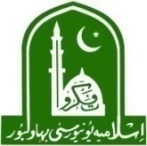 Faculty of EngineeringDepartment of ArchitectureBachelor in Architecture (B.Arch 5 years)ENTRANCE TEST B. ARCH SAMPLE PAPERTOTAL MARKS: 100 Marks       		(Test Paper Marks= 80, Interview Marks =20)                                                                                                               TIME ALLOWED: _________NAME: ________________                   				CNIC: ___________________FATHER NAME: _________						DATE: _________________                               Part 1: English+ General Knowledge   (10 Marks)Part 2: Cognitive+ Analytical Skills      (10 Marks)Part 3: Essay Writing                              (20 Marks)Part4: Free Hand Drawing                     (40 Marks)English+ General Knowledge   							         10 marks For the next 5 questions below choose the correct replacement for the underlined words A journalist who ___ ___ detained in a city for more than a year.has beenis becan bemight been Can they go shopping with us? Sorry, they are busy; I wish they ________ with you now?A. Can go
B. Are going
C. Could go
D. Would go ___________ the bad weather, the outdoor party was rescheduled.A. Because of
B. In order to
C. Despite
D. None of these I prefer tea_______coffee.A.to
B. than
C. then
D. of When I listened to his cogent arguments, all my _________ were ________ and I was forced to agree with his point of view.A. Senses- Stimulated
B. Doubt- Confirmed
C. Doubts- Dispelled
D. Questions- AskedFor the following questions select the synonym of the word  Synonym of ‘Rowdy’ is_________?A. Restrained
B. Noisy and disorderly
C. Crowd
D. Push outSynonym of ‘Shove’_________?A. A strong push
B. Avoid
C. Come out
D. FastSynonym of OBLIQUE is _____________?A. Horizontal
B. Bore
C. Slanting
D. DisregardFor the following questions select the correct sequence  My friend says, “I can’t help you, sorry. I have a lot of work to do.”A. My friend says I can’t help you because I have a lot of work to do.
B. My friend says he can’t help me because he has a lot of work to do.
C. My friend says he can’t help me because he have a lot of work to do.
D. My friend says that I can’t help you I have a lot of work to do. My friend said to me,” I will meet you tonight.”A. My friend told me that I will meet you tonight.
B. My friend told that he will meet me tonight.
C. My friend told me that he would meet me that night.
D. My friend said to me that he will meet me that night.Cognitive+ Analytical Skills      						         10 marks If Louis travels on his bike at an average rate of 20 mph, how long will it take him to travel 240 miles?48 hours20 hours12 hours8 hoursA polygon having 10 sides is calleddecagonheptagonquadrilateralhexagonArea of a rectangle with base ‘b’ and height ‘h’ is measured byb × hb + hb⁄hh⁄bExterior angles of any polygon sum up to90°180°270°360°Slope of vertical line is ……………. Zero Undefined OneNoneIf radius of a circle is increased by 30% then its area is increased by40%69%70%50%One dozen bananas cost PRs. 15. They are sold at the markup of 12%. The selling price is_______16.815.817.316.2If the average water consumption of a city is 200 liters per capita day, and the population of city is 5, 00,000. The maximum hourly demand of water for the maximum day will be: 150 million liters 180 million liters270 million liters 330 million litersThe human skeletal and muscle systems can be thought of as an analogy to the structural systems used in buildings. Which of the following buildings best exemplifies this analogy?Taj MahalSydney Opera HouseEiffel TowerBird’s Nest (Beijing Stadium for Olympics) A standard brick measures 9” x 4.5” x 3”. How many bricks would be required to construct a 9” thick wall measuring 9’ x 12’.96010009001030Part 3: Essay Writing                              (20 Marks)Architectural development in Bahawalpur CityPart4: Free Hand Drawing                     (40 Marks)